НАКАЗПО ГАННІВСЬКІЙ ЗАГАЛЬНООСВІТНІЙ ШКОЛІ І-ІІІ СТУПЕНІВПЕТРІВСЬКОЇ РАЙОННОЇ РАДИ КІРОВОГРАДСЬКОЇ ОБЛАСТІвід 13 вересня  2019 року                                                                                № 201с. ГаннівкаПро дотримання правил пожежної безпеки в осінньо – зимовий період 2019/2020 роківНа виконання наказу начальника відділу освіти райдержадміністрації від 11 вересня 2019 року № 162 «Про дотримання правил пожежної безпеки в закладах освіти району в осінньо – зимовий період 2019/2020 років»НАКАЗУЮ:1. Соціальному педагогу Ганнівської загальноосвітньої школи І-ІІІ ступенів ОСАДЧЕНКО Н.М., заступнику завідувача з навчально-виховної роботи Володимирівської загальноосвітньої школи І-ІІ ступенів, філії Ганнівської загальноосвітньої школи І-ІІІ ступенів ПОГОРЄЛІЙ Т.М., заступнику завідувача з навчально-виховної роботи Іскрівської загальноосвітньої школи І-ІІІ ступенів, філії Ганнівської загальноосвітньої школи І-ІІІ ступенів БОНДАРЄВІЙ Н.П.: 1) забезпечити належний контроль за дотриманням протипожежного режиму в підпорядкованих закладах освіти;2) до 15 жовтня 2019 року розробити заходи з пожежної безпеки на об’єктах освіти під час роботи закладів освіти  в осінньо – зимовий період 2019-2020 років;3) взяти під особистий контроль виконання приписів органів Держпожнагляду, Держенергонагляду та Держпраці, забезпечити їхнє виконання в повному обсязі;4) забезпечити наявність правил, інструкцій, пам’яток із пожежної безпеки, планів дій у випадках виникнення пожеж або інших  надзвичайних ситуацій;5) відпрацювати з учасниками освітнього процесу послідовність дій  згідно з планом евакуації  на випадок виникнення пожежі або інших  надзвичайних ситуацій;6) забезпечити цілодобову надійну охорону об’єктів освіти;7) заборонити використання в приміщеннях закладів освіти електрообігрівального обладнання нестандартного виготовлення;8) не допускати випадків розігрівання заморожених систем опалення, водопроводу, водовідведення (каналізації) осередком відкритого вогню, проведення газополум’яних та електрозварювальних робіт неліцензованою організацією без спеціального дозволу та наряду-допуску;9) забезпечити чергування відповідальних осіб у місцях із масовим перебуванням людей, під час проведення свят та інших організаційних заходів;10) про виконання даного наказу інформувати відділ освіти райдержадміністрації до 22 листопада 2019 року та до 22 травня 2020 року.2. Контроль за виконанням даного наказу покласти на заступника директора з навчально-виховної роботи Ганнівської загальноосвітньої школи І-ІІІ ступенів ЩУРИК О.О., завідувача Володимирівської загальноосвітньої школи І-ІІ ступенів, філії Ганнівської загальноосвітньої школи І-ІІІ ступенів МІЩЕНКО М. І., на завідувача Іскрівської загальноосвітньої школи І-ІІІ ступенів, філії Ганнівської загальноосвітньої школи І-ІІІ ступенів ЯНИШИНА В.М. Директор школи                                                                                          О.КанівецьЗ наказом ознайомлені:                                                                          О.ЩурикН.ОсадченкоВ.ЯнишинМ.МіщенкоТ.ПогорєлаН.Бондарєва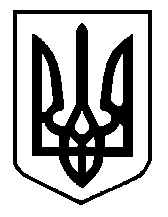 